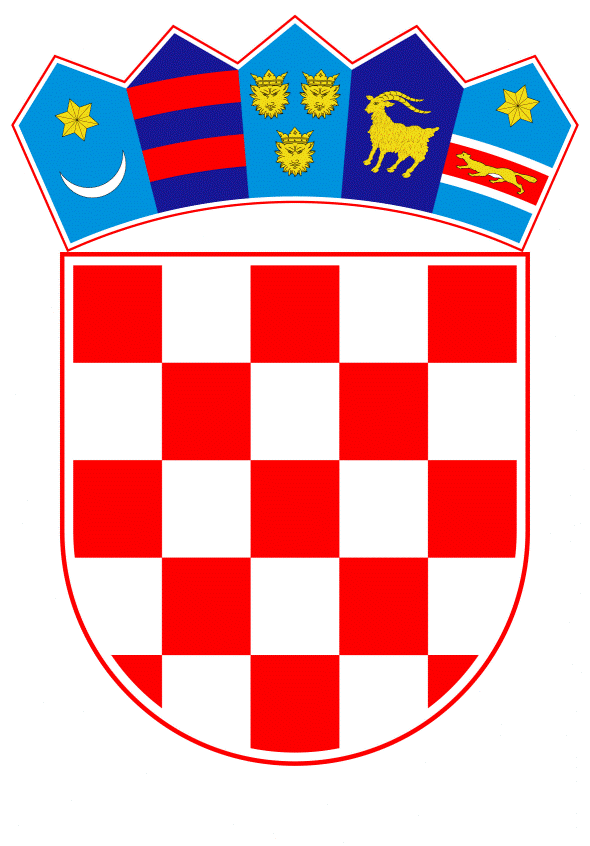 VLADA REPUBLIKE HRVATSKEZagreb, 12. travnja 2019.______________________________________________________________________________________________________________________________________________________________________________________________________________________________PrijedlogNa temelju članka 24., stavaka 1. i 3. Zakona o Vladi Republike Hrvatske (Narodne novine, br. 150/11, 119/14, 93/16 i 116/18), Vlada Republike Hrvatske je na sjednici održanoj ________ godine donijelaO D L U K Uo osnivanju  Povjerenstva za koordinaciju potpore i  financiranje kulturnih, obrazovnih, znanstvenih, zdravstvenih i ostalih programa i projekata od interesa za hrvatski narod u Bosni i Hercegovini za 2019. godinuI.Osniva se Povjerenstvo za koordinaciju potpore i financiranje kulturnih, obrazovnih, znanstvenih, zdravstvenih i ostalih programa i projekata od interesa za hrvatski narod u Bosni i Hercegovini za 2019. godinu (u daljnjem tekstu: Povjerenstvo).Izrazi koji se koriste u ovoj Odluci, a imaju rodno značenje, odnose se jednako na muški i ženski rod.II.Povjerenstvo čine:državni tajnik Središnjeg državnog ureda za Hrvate izvan Republike Hrvatske, predsjednik Povjerenstvapomoćnik ministra vanjskih i europskih poslova, članpomoćnik ministra kulture, članpomoćnik ministra znanosti i obrazovanja, članpomoćnik ministra zdravstva, članglavni tajnik Središnjeg državnog ureda za Hrvate izvan Republike Hrvatske, tajnik Povjerenstva.Članovi Povjerenstva imaju i svoje zamjenike.III.Članove Povjerenstva koji su pomoćnici ministara i njihove zamjenike imenovat će nadležni ministri. IV.Stručne, administrativne i tehničke poslove za Povjerenstvo obavlja Središnji državni ured za Hrvate izvan Republike Hrvatske. V.Zadatak Povjerenstva je razmotriti sve programe i projekte pristigle na Javni natječaj za financiranje kulturnih, obrazovnih, znanstvenih, zdravstvenih i ostalih programa i projekata od interesa za hrvatski narod u Bosni i Hercegovini, a koji udovoljavaju uvjetima Javnog natječaja, te Vladi Republike Hrvatske podnijeti prijedlog temeljem kojeg će Vlada Republike Hrvatske donijeti Odluku o raspodjeli sredstava za financiranje kulturnih, obrazovnih, znanstvenih, zdravstvenih i ostalih programa i projekata od interesa za hrvatski narod u Bosni i Hercegovini za 2019. godinu.VI. Programi i projekti iz točke V. ove Odluke financirat će se iz Državnog proračuna Republike Hrvatske za 2019. godinu i projekcija za 2020. i 2021. godinu, sa stavke Središnjeg državnog ureda za Hrvate izvan Republike Hrvatske, Glave 03205, Aktivnosti A862020 „Poticaji za obrazovanje, kulturu, znanost i zdravstvo u Bosni i Hercegovini - Međunarodna razvojna suradnja“ u iznosu od 25.800.000,00 kuna. VII.Ova Odluka stupa na snagu danom donošenja, a objavit će se u Narodnim novinama. Klasa: 		  Urbroj: 	Zagreb,                 										Predsjednik								 	 mr. sc. Andrej PlenkovićO B R A Z L O Ž E N J EPrijedlog Odluke o osnivanju Povjerenstva za koordinaciju potpore i financiranje kulturnih, obrazovnih, znanstvenih, zdravstvenih i ostalih programa i projekata od interesa za hrvatski narod u Bosni i Hercegovini za 2019. godinu.Republika Hrvatska sukladno svojoj ustavnoj obvezi skrbi o Hrvatima u Bosni i Hercegovini, nastojeći zaštititi njihova prava kao konstitutivnog i ravnopravnog naroda u Bosni i Hercegovini.Važan korak u tom smjeru ostvaren je donošenjem Zakona o odnosima Republike Hrvatske s Hrvatima izvan Republike Hrvatske („Narodne novine“, broj 124/11 i 16/12)  te osnivanjem Središnjeg državnog ureda za Hrvate izvan Republike Hrvatske.Povezivanje s Hrvatima u Bosni i Hercegovini, potpora njihovu povratku i ostanku u Bosni i Hercegovini te očuvanje njihove pune ravnopravnosti od strateškog su interesa za Republiku Hrvatsku.U 2018. godini u Državnom proračunu Republike Hrvatske za 2019. godinu i projekcije za 2020. i 2021. godinu („Narodne novine“, broj 113/18) izdvojena su financijska sredstva u iznosu od 25.800.000,00 kuna što je povećanje od 1.800.000,00 kn u odnosu na sredstva osigurana u Državnom proračunu Republike Hrvatske za 2018. godinu i projekcije za 2019. i 2020. godinu („Narodne novine“, broj 124/17).Kako bi se navedena sredstva raspodijelila te usmjerila na najkvalitetnije programe i projekte potrebno je osnovati Povjerenstvo za koordinaciju potpore i financiranje kulturnih, obrazovnih, znanstvenih, zdravstvenih i ostalih programa i projekata od interesa za hrvatski narod u Bosni i Hercegovini za 2019. godinu u čijem će sastavu biti zastupljeni predstavnici resora zaduženi za područja na koja će se usmjeriti financijska sredstva/pomoć.Slijedom navedenoga, Središnji državni ured za Hrvate izvan Republike Hrvatske kao nositelj stručnih, administrativnih i tehničkih poslova za Povjerenstvo, predlaže Vladi Republike Hrvatske donošenje Odluke o osnivanju Povjerenstva za koordinaciju potpore i financiranje kulturnih, obrazovnih, znanstvenih, zdravstvenih i ostalih programa i projekata od interesa za hrvatski narod u Bosni i Hercegovini za 2019. godinu prema dostavljenom prijedlogu za koji su prethodno dobivene suglasnosti i mišljenja od resornih ministarstava i koji je usklađen s mišljenjem Ureda za zakonodavstvo.Predlagatelj:Središnji državni ured za Hrvate izvan Republike HrvatskePredmet:Prijedlog odluke o osnivanju Povjerenstva za koordinaciju potpore i financiranje kulturnih, obrazovnih, znanstvenih, zdravstvenih i ostalih programa i projekata od interesa za hrvatski narod u Bosni i Hercegovini za 2019. godinu